Природные объекты исследования: «ВУЛКАНЫ»Цель исследования: Обобщить и классифицировать информацию о вулканах. Выяснить причины,  из – за которых происходит извержение вулканов.Формы организации исследования: Групповая форма организации исследования (по подгруппам)Природные объекты исследования: «ВУЛКАНЫ»Цель исследования: обобщить и классифицировать информацию о вулканах. Выяснить причины,  из – за которых происходит извержение вулканов.Формы организации исследования: Групповая форма организации исследования (по подгруппам)Природные объекты исследования: «ВУЛКАНЫ»Цель исследования: застывшая лавовая пена – это и есть горная порода – пемза.Формы организации исследования: Групповая форма организации исследования (по подгруппам)Природные объекты исследования: «ВОДА. КРУГОВОРОТ ВОДЫ В ПРИРОДЕ».Цель исследования: Расширять  представления детей о свойствах водыФормы организации исследования: Групповая форма организации исследования (по подгруппам)Природные объекты исследования: «ВОДА. Круговорот воды в природе».Цель исследования: Расширять  представления детей о свойствах воды.Формы организации исследования: Групповая форма организации исследования (по подгруппам)Природные объекты исследования: «РАСТИТЕЛЬНЫЙ МИР ЕВРАЗИИ».Цель исследования: показать взаимосвязь растительного мира и среды роста. Формы организации исследования: Групповая форма организации исследования (по подгруппам)Природные объекты исследования: «РАСТИТЕЛЬНЫЙ МИР ЕВРАЗИИ»Цель исследования: показать взаимосвязь растительного мира и среды роста.Формы организации исследования: Групповая форма организации исследования (по подгруппам)Природные объекты исследования: «ПЕСОК»Цель исследования: Познакомить детей со свойствами и качествами песка, его происхождениемФормы организации исследования: Групповая форма организации исследования (по подгруппам)Природные объекты исследования: «ПЕСОК»Цель исследования: Познакомить детей со свойствами и качествами песка, его происхождениемФормы организации исследования: Групповая форма организации исследования (по подгруппам)Природные объекты исследования: «Африка»Цель исследования: Формы организации исследования: Групповая форма организации исследования (по подгруппам)    Природные объекты исследования: «Африка»Цель исследования: найти растения, которые могут расти в пустыне.Формы организации исследования: Групповая форма организации исследования (по подгруппам)  Природные объекты исследования: «Растительный мир Австралии»Цель исследования: исследование растений, которые могут расти в пустыне.Формы организации исследования: Групповая форма организации исследования (по подгруппам)Природные объекты исследования: «ВЕТЕР»Цель исследования: Движение воздушных массФормы организации исследования: Групповая форма организации исследования (по подгруппам)Природные объекты исследования: «ГРОЗА»Цель исследования: Познакомить детей с таким явлением природы как гроза.Формы организации исследования: Групповая форма организации исследования (по подгруппам)  Природные объекты исследования: «ГОРЫ»Цель исследования: показать, как силы сжатия воздействуют на движение коры..Формы организации исследования: Групповая форма организации исследования (по подгруппам)Природные объекты исследования: ВЕТЕР, ВОЗДУХ, Цель исследования: Познакомить детей со свойствами воздуха.Формы организации исследования: Групповая форма организации исследования (по подгруппам)Природные объекты исследования: «РАСТИТЕЛЬНЫЙ МИР ДЖУНГЛЕЙ»Цель исследования: установить связь видоизменений частей растения с выполняемыми функциями и факторами внешней средыФормы организации исследования: Групповая форма организации исследования (по подгруппам)Природные объекты исследования: СОЛНЦЕЦель исследования: Сделать несколько наблюдений за разным состоянием: палящим, спрятанным за тучи.Формы организации исследования: Групповая форма организации исследования (по подгруппам)Природные объекты исследования: СОЛНЦЕЦель исследования: Сделать несколько наблюдений за разным состоянием светаФормы организации исследования: Групповая форма организации исследования (по подгруппам)Природные объекты исследования: РАДУГАЦель исследования: наблюдение за разным состоянием светаФормы организации исследования: Групповая форма организации исследования (по подгруппам)Природные объекты исследования: ОКЕАНЫ АВСТРАЛИИЦель исследования: закрепить знания воспитанников о круговороте воды в природе.Формы организации исследования: Групповая форма организации исследования (по подгруппам)Природные объекты исследования: ПРЕСНАЯ И МОРСКАЯ ВОДАЦель исследования: закрепить знания воспитанников о свойствах воды.Формы организации исследования: Групповая форма организации исследования (по подгруппам)Природные объекты исследования: ВЕЧНЫЕ ЛЬДЫ-АЙСБЕРГИЦель исследования: Уточнить представления детей о свойствах льдаФормы организации исследования: Групповая форма организации исследования (по подгруппам)Природные объекты исследования: СНЕГЦель исследования: Уточнить представления детей о свойствах снегаФормы организации исследования: Групповая форма организации исследования (по подгруппам)Природные объекты исследования: ВОДА ЖИДКАЯ И ТВЕРДАЯЦель исследования: Уточнить представления детей о свойствах льдаФормы организации исследования: Групповая форма организации исследования (по подгруппам)Описание  объекта исследованияОборудованиеВыводПроблемные вопросыДействияОпыт №1. «Движение магмы из недр земли»Цель: Дать представление о том, что происходит с магмой при столкновении тектонических плитОпыт №1. «Движение магмы из недр земли»Цель: Дать представление о том, что происходит с магмой при столкновении тектонических плитОпыт №1. «Движение магмы из недр земли»Цель: Дать представление о том, что происходит с магмой при столкновении тектонических плитОпыт №1. «Движение магмы из недр земли»Цель: Дать представление о том, что происходит с магмой при столкновении тектонических плитОпыт №1. «Движение магмы из недр земли»Цель: Дать представление о том, что происходит с магмой при столкновении тектонических плитВнутри Земли  из - за разности температур происходит постоянное движение мантии. Вместе с ней движутся и куски земной коры (тектонические плиты). При столкновении плит одна плита уходит вниз и начинает плавиться – превращается в магму. Магма поднимается к поверхности и накапливается в магматических очагах.Чашка, плитка твердого шоколада, густой питьевой йогурт, китайские палочки для суши.«Плиты» начали сталкиваться друг с другом, некоторые плиты ушли под другие, и в этом месте «магму» вытолкнуло на поверхность «плит».-Почему эти плиты сталкиваются? -Они все время сталкиваются?-Чем полезны вулканы?Погрузить плитки твердого шоколада, которые заменили тектонические плиты, в йогурт - «магму». При помощи палочек двигать «тектонические плиты».Описание  объекта исследованияОборудование.ВыводПроблемные вопросыДействияОпыт №2: «Извержение вулкана»Цель: Дать представление о вулканах на территории Евразии, их строении, причинах возникновения;Опыт №2: «Извержение вулкана»Цель: Дать представление о вулканах на территории Евразии, их строении, причинах возникновения;Опыт №2: «Извержение вулкана»Цель: Дать представление о вулканах на территории Евразии, их строении, причинах возникновения;Опыт №2: «Извержение вулкана»Цель: Дать представление о вулканах на территории Евразии, их строении, причинах возникновения;Опыт №2: «Извержение вулкана»Цель: Дать представление о вулканах на территории Евразии, их строении, причинах возникновения;Вулкан – это гора конической формы, из горловины которой выбрасываются горячие газы, пар, пепел, обломки горных пород, а также мощные потоки раскаленной лавы, которые растекаются по поверхности земли.Муляж вулкана на подносе, уксус, сода, пищевой краситель, моющее средство, иллюстрации с изображением вулкана, листы бумаги, карандаши, схема проведения опыта «Извержение вулкана, презентация на тему «Вулканы».Газ, образовавшийся при воздействии уксуса на соду, поднимает «лаву» вверх и происходит «извержение».-Просыпаются вулканы еще раз?-Может ли человек попасть в жерло вулкана?-Как называют ученых, которые изучают вулканы?Из картона  сделать конус. Обложить его пластилином и придать окраску вулкана. Поместить внутрь колбу. Наполнить колбу «лавой» — смесью пищевой соды, жидкого мыла и пищевого красителя. Залить «вулкан» уксусом и получить «извержение».СЕВЕРНАЯ АМЕРИКА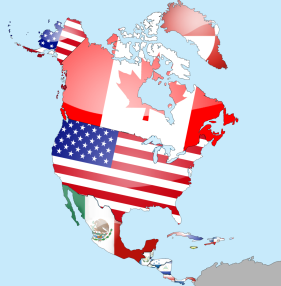 Описание  объекта исследованияОборудование.ВыводПроблемные вопросыПроблемные вопросыДействияОпыт №3. «Свойства камней вулканического происхождения»Цель: Познакомить со свойством «не тонуть» в воде камня вулканического происхождения-пемзы.Опыт №3. «Свойства камней вулканического происхождения»Цель: Познакомить со свойством «не тонуть» в воде камня вулканического происхождения-пемзы.Опыт №3. «Свойства камней вулканического происхождения»Цель: Познакомить со свойством «не тонуть» в воде камня вулканического происхождения-пемзы.Опыт №3. «Свойства камней вулканического происхождения»Цель: Познакомить со свойством «не тонуть» в воде камня вулканического происхождения-пемзы.Опыт №3. «Свойства камней вулканического происхождения»Цель: Познакомить со свойством «не тонуть» в воде камня вулканического происхождения-пемзы.Опыт №3. «Свойства камней вулканического происхождения»Цель: Познакомить со свойством «не тонуть» в воде камня вулканического происхождения-пемзы.Камни вулканического происхождения сформировались как результат извержения вулканов и остывания вулканической магмы. Они отличаются долговечностью, высокой плотностью и хорошей твёрдостью.Коллекция камней «Минералы. Сокровища Земли», презентация на тему: «Камни и минералы», брусочек пемзы на каждого ребенка, емкость с водой на каждого ребенка.Пемза - горная порода вулканического происхождения не тонет в воде. Этот камень имеет пористую структуру. Поры заполнены воздухом. Поэтому пемза не тонет.Пемза - горная порода вулканического происхождения не тонет в воде. Этот камень имеет пористую структуру. Поры заполнены воздухом. Поэтому пемза не тонет.-Как добывают пемзу.-Зачем пемза нужна?-Почему пемза крошится?Погрузить в воду камни различных горных пород. Наблюдая за процессом, подвести к выводу, что все камни тонут, кроме пемзы – камня вулканического происхождения          ЕВРАЗИЯ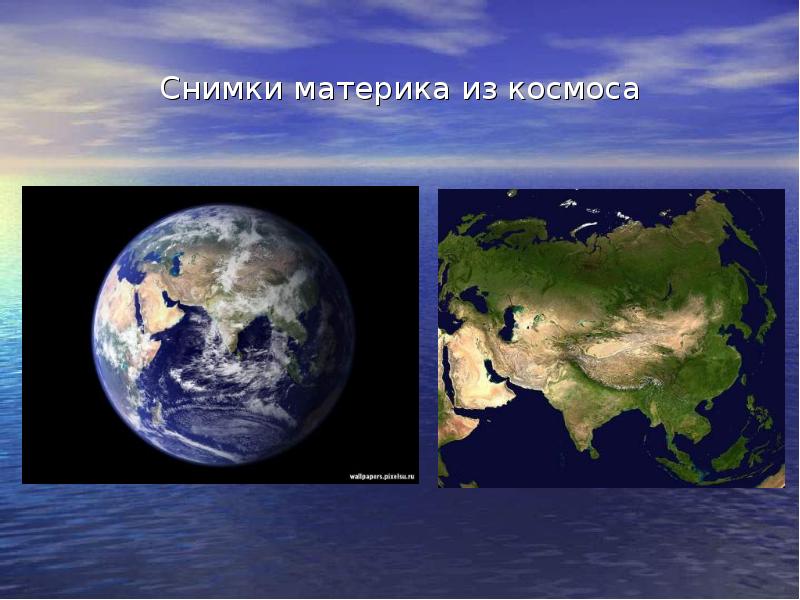 Описание  объекта исследованияОборудование.ВыводПроблемные вопросыДействияОпыт 1: «Куда уходит вода»Цель: показать разнообразие состояний воды в окружающей среде во время явления такого явления природы, как круговорот воды.Опыт 1: «Куда уходит вода»Цель: показать разнообразие состояний воды в окружающей среде во время явления такого явления природы, как круговорот воды.Опыт 1: «Куда уходит вода»Цель: показать разнообразие состояний воды в окружающей среде во время явления такого явления природы, как круговорот воды.Опыт 1: «Куда уходит вода»Цель: показать разнообразие состояний воды в окружающей среде во время явления такого явления природы, как круговорот воды.Опыт 1: «Куда уходит вода»Цель: показать разнообразие состояний воды в окружающей среде во время явления такого явления природы, как круговорот воды.Так как Земля имеет ограниченное количество воды, на ней существует такое явление, как круговорот воды в природе.Один пакет на «молнии», вода, пищевой краситель синего цветаПод теплым солнечным светом вода в пакете испаряется, превращаясь в пар. Охлаждаясь наверху, она снова принимает жидкую форму и падает в виде осадков. За этим явлением в пакете можно наблюдать несколько дней. В природе это явление бесконечно.-Почему не испарилась вся вода?-Куда исчезла вода?-Что остановило воду и заставило вернуться на Землю?Подкрасьте небольшое количество воды, капнув в нее 4-5 капель синего пищевого красителя (на крайний случай – марганцовки).После нужно плотно запечатать пакет и с помощью липкой ленты приклеить его к окну.           ЕВРАЗИЯОписание  объекта исследованияОписание  объекта исследованияОборудование.ВыводПроблемные вопросыПроблемные вопросыПроблемные вопросыДействияОпыт №2: «Путешествие капельки.»Цель:  Дать представление о круговороте воды в природе. Совершенствовать представления детей о разнообразных свойствах воды.Опыт №2: «Путешествие капельки.»Цель:  Дать представление о круговороте воды в природе. Совершенствовать представления детей о разнообразных свойствах воды.Опыт №2: «Путешествие капельки.»Цель:  Дать представление о круговороте воды в природе. Совершенствовать представления детей о разнообразных свойствах воды.Опыт №2: «Путешествие капельки.»Цель:  Дать представление о круговороте воды в природе. Совершенствовать представления детей о разнообразных свойствах воды.Опыт №2: «Путешествие капельки.»Цель:  Дать представление о круговороте воды в природе. Совершенствовать представления детей о разнообразных свойствах воды.Опыт №2: «Путешествие капельки.»Цель:  Дать представление о круговороте воды в природе. Совершенствовать представления детей о разнообразных свойствах воды.Опыт №2: «Путешествие капельки.»Цель:  Дать представление о круговороте воды в природе. Совершенствовать представления детей о разнообразных свойствах воды.Опыт №2: «Путешествие капельки.»Цель:  Дать представление о круговороте воды в природе. Совершенствовать представления детей о разнообразных свойствах воды.Круговорот воды в природе — это непрерывный процесс постоянного перемещения воды на Земле. Состоит он из испарения воды, конденсации, атмосферных осадков и переноса воды в реках и других водоёмах, а потом снова испарение. И так весь цикл начинается сначала.Свечка, ложечка с водой, стекло над ложкой.Свечка, ложечка с водой, стекло над ложкой.Вода в природе находится в постоянном движении: снизу- вверх, сверху – вниз (на земле она нагревается и, превращаясь в пар, поднимается вверх; высоко над землей она охлаждается, снова становится водой и возвращается на землю в виде осадков: дождя, града..Вода в природе находится в постоянном движении: снизу- вверх, сверху – вниз (на земле она нагревается и, превращаясь в пар, поднимается вверх; высоко над землей она охлаждается, снова становится водой и возвращается на землю в виде осадков: дождя, града..-Как очистить воду?-Почему не исчезла вся вода?-Как в природе нагревается вода?После объяснений правил безопасности, держим ложку с водой, накрытую стеклом, над зажженной свечой.После объяснений правил безопасности, держим ложку с водой, накрытую стеклом, над зажженной свечой.          ЕВРАЗИЯОписание  объекта исследованияОписание  объекта исследованияОборудование.ВыводПроблемные вопросыПроблемные вопросыДействияОпыт №3: «С водой и без воды.»Цель: выделить факторы внешней среды, необходимые для роста и развития растений (вода, свет, тепло).Опыт №3: «С водой и без воды.»Цель: выделить факторы внешней среды, необходимые для роста и развития растений (вода, свет, тепло).Опыт №3: «С водой и без воды.»Цель: выделить факторы внешней среды, необходимые для роста и развития растений (вода, свет, тепло).Опыт №3: «С водой и без воды.»Цель: выделить факторы внешней среды, необходимые для роста и развития растений (вода, свет, тепло).Опыт №3: «С водой и без воды.»Цель: выделить факторы внешней среды, необходимые для роста и развития растений (вода, свет, тепло).Опыт №3: «С водой и без воды.»Цель: выделить факторы внешней среды, необходимые для роста и развития растений (вода, свет, тепло).Опыт №3: «С водой и без воды.»Цель: выделить факторы внешней среды, необходимые для роста и развития растений (вода, свет, тепло).Что будет, если одно растение поливать, а другое нет.  Два одинаковых растения (бальзамин), вода  Два одинаковых растения (бальзамин), водаБез воды растение завянет, листья высохнут, в листьях есть вода; без полива растение засохнет, пожелтеет, листья и стебель потеряют упругость т.д.-Как растения воздух очищают?-Зависимость растения от солнечного света.Выясним, почему растения не могут жить без воды. Одно из двух одинаковых растений поливаем в течение недели, другое-нет. Результаты наблюдения за состоянием растений в зависимости от полива зарисовать в Дневник.Выясним, почему растения не могут жить без воды. Одно из двух одинаковых растений поливаем в течение недели, другое-нет. Результаты наблюдения за состоянием растений в зависимости от полива зарисовать в Дневник.         ЕВРАЗИЯОписание  объекта исследованияОписание  объекта исследованияОборудование.ВыводПроблемные вопросыПроблемные вопросыПроблемные вопросыДействияОпыт № 4: «На свету и в темноте»Цель: определить факторы внешней среды, необходимые для роста и развития растений.Опыт № 4: «На свету и в темноте»Цель: определить факторы внешней среды, необходимые для роста и развития растений.Опыт № 4: «На свету и в темноте»Цель: определить факторы внешней среды, необходимые для роста и развития растений.Опыт № 4: «На свету и в темноте»Цель: определить факторы внешней среды, необходимые для роста и развития растений.Опыт № 4: «На свету и в темноте»Цель: определить факторы внешней среды, необходимые для роста и развития растений.Опыт № 4: «На свету и в темноте»Цель: определить факторы внешней среды, необходимые для роста и развития растений.Опыт № 4: «На свету и в темноте»Цель: определить факторы внешней среды, необходимые для роста и развития растений.Опыт № 4: «На свету и в темноте»Цель: определить факторы внешней среды, необходимые для роста и развития растений.Выясним, с помощью выращивания лука, нужен ли свет для жизни растений.Лук, коробка из прочного картона, две емкости с землейЛук, коробка из прочного картона, две емкости с землейЛук на свету позеленел — значит в нем происходит фотосинтез (питание)Лук на свету позеленел — значит в нем происходит фотосинтез (питание)-Светлый лук позеленеет снова на свету?-Только лук светлеет, или все растения?Закрываем часть лука колпаком из плотного темного картона. Зарисовываем результат опыта через 7—10 дней (лук под колпаком стал светлым). Убираем колпак. Через 7—10 дней вновь зарисовываем результатЗакрываем часть лука колпаком из плотного темного картона. Зарисовываем результат опыта через 7—10 дней (лук под колпаком стал светлым). Убираем колпак. Через 7—10 дней вновь зарисовываем результат          АФРИКА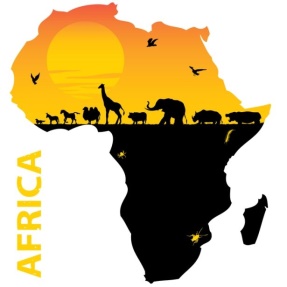 Описание  объекта исследованияОписание  объекта исследованияОборудование.Оборудование.ВыводПроблемные вопросыПроблемные вопросыДействияОпыт № 1: «Как появился песок»Цель: выявить представление детей о видах песка (сухой - сыпучий, светлый; сырой - плотный, темный).Опыт № 1: «Как появился песок»Цель: выявить представление детей о видах песка (сухой - сыпучий, светлый; сырой - плотный, темный).Опыт № 1: «Как появился песок»Цель: выявить представление детей о видах песка (сухой - сыпучий, светлый; сырой - плотный, темный).Опыт № 1: «Как появился песок»Цель: выявить представление детей о видах песка (сухой - сыпучий, светлый; сырой - плотный, темный).Опыт № 1: «Как появился песок»Цель: выявить представление детей о видах песка (сухой - сыпучий, светлый; сырой - плотный, темный).Опыт № 1: «Как появился песок»Цель: выявить представление детей о видах песка (сухой - сыпучий, светлый; сырой - плотный, темный).Опыт № 1: «Как появился песок»Цель: выявить представление детей о видах песка (сухой - сыпучий, светлый; сырой - плотный, темный).Опыт № 1: «Как появился песок»Цель: выявить представление детей о видах песка (сухой - сыпучий, светлый; сырой - плотный, темный).Африканская пустыня. Куда не посмотри – песок. Красиво и очень необычно. А вы хотите узнать, откуда берется песок? Тогда давайте пойдем с вами в нашу лабораторию. Помощью приборов и оборудования, которые в ней находятся, познакомимся со свойствами песка»Презентация «Пустыня Сахара», коллекция камней и минералов, песок сухой и влажный, гранит, лупа, воронка с фильтром, колба, черный картон, мини – песочницы, песочные часыПрезентация «Пустыня Сахара», коллекция камней и минералов, песок сухой и влажный, гранит, лупа, воронка с фильтром, колба, черный картон, мини – песочницы, песочные часыПод действием солнца, ветра и воды гранит начинает разрушаться на мелкие крупинки – кварц. А из этих крупинок получается песок.Под действием солнца, ветра и воды гранит начинает разрушаться на мелкие крупинки – кварц. А из этих крупинок получается песок.Почему песок в пустыне горячий?Почему выживают колючки?Как песок попал в пустыни?Дети рассматривают кусочек гранита со всех сторон.Дети рассматривают песок под лупой. Раздать сухой и влажный песок, сравнить.В колбу ставится воронка с фильтром и в воронку засыпается песок. Сверху наливается вода.Дети рассматривают кусочек гранита со всех сторон.Дети рассматривают песок под лупой. Раздать сухой и влажный песок, сравнить.В колбу ставится воронка с фильтром и в воронку засыпается песок. Сверху наливается вода.          АФРИКА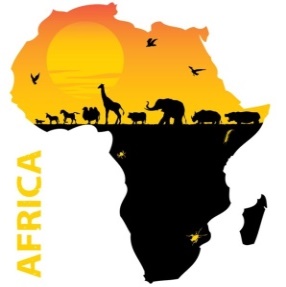 Описание  объекта исследованияОборудование.ВыводПроблемные вопросыДействияОпыт №2: «Барханы»Цель: Опытным путем показать детям как появились барханы и почему в пустыне практически не растут растения.Опыт №2: «Барханы»Цель: Опытным путем показать детям как появились барханы и почему в пустыне практически не растут растения.Опыт №2: «Барханы»Цель: Опытным путем показать детям как появились барханы и почему в пустыне практически не растут растения.Опыт №2: «Барханы»Цель: Опытным путем показать детям как появились барханы и почему в пустыне практически не растут растения.Опыт №2: «Барханы»Цель: Опытным путем показать детям как появились барханы и почему в пустыне практически не растут растения.Опыт №2: «Барханы»Цель: Опытным путем показать детям как появились барханы и почему в пустыне практически не растут растения.Для проведения этого опыта подобрать иллюстрацию песчаной пустыни, на которой изображены барханы. Рассмотреть её перед началом работы.- Как вы думаете, откуда в пустыне появляются такие песчаные горки? (Ответы выслушайте, но не комментируйте, дети сами ответят на этот вопрос ещё раз после окончания опыта)Блюдо с песком, резиновый шлангБарханы создаёт ветер. Когда ветер дует с разных сторон, барханы возникают в разных местах. Вот так, с помощью ветра, песок путешествует в пустыне. Ветер то засыпает растения песком, то выдувает его, и корешкам не за что держаться. К тому же песок в пустыне бывает очень горячим! В таких условиях могут выжить только самые выносливые растения, но их очень мало. Это-барханы.-Что такое оазис?-Что такое «Корабли пустыни»?-Где берут воду растения пустыни?С помощью резинового шланга направляем поток воздуха на блюдо с песком. Видим, что с помощью ветра на поверхности образуются волны. С помощью резинового шланга направляем поток воздуха на блюдо с песком. Видим, что с помощью ветра на поверхности образуются волны.             АФРИКАОписание  объекта исследованияОборудованиеВыводПроблемные вопросыПроблемные вопросыДействияОпыт № 3: «Фильтрование воды»Цель: Показать способ очистки воды разными способами.Опыт № 3: «Фильтрование воды»Цель: Показать способ очистки воды разными способами.Опыт № 3: «Фильтрование воды»Цель: Показать способ очистки воды разными способами.Опыт № 3: «Фильтрование воды»Цель: Показать способ очистки воды разными способами.Опыт № 3: «Фильтрование воды»Цель: Показать способ очистки воды разными способами.Опыт № 3: «Фильтрование воды»Цель: Показать способ очистки воды разными способами.Презентация «Очистка воды»Дети под руководством воспитателя выясняют по алгоритму, как сделать разные очистительные устройства. Затем изготавливают фильтры и проверяют их действие.Песок, крахмал, вата, промокательная бумага, воронка, тряпочка, емкости.Воду лучше очищает фильтр из промокательной бумаги.Воду лучше очищает фильтр из промокательной бумаги.-Как очистить воду, если ты в походе без питьевой воды?-На заводах по очистке воды какие фильтры?По алгоритму, воспитанники  под руководством воспитателя  проводят воду через фильтры:-вата;-вата+песок;-вата+крахмал;-ткань;-промокательная бумага            АФРИКАОписание  объекта исследованияОборудованиеВыводПроблемные вопросыДействия Опыт №4: «Запасливые стебли»Цель: найти растения, которые могут расти в пустыне.Опыт №4: «Запасливые стебли»Цель: найти растения, которые могут расти в пустыне.Опыт №4: «Запасливые стебли»Цель: найти растения, которые могут расти в пустыне.Опыт №4: «Запасливые стебли»Цель: найти растения, которые могут расти в пустыне.Опыт №4: «Запасливые стебли»Цель: найти растения, которые могут расти в пустыне.Докажите, что есть растения, которые могут жить в пустыне. Самостоятельно выберите растения, которые, по вашему мнению, должны мало испарять воды, иметь длинные корни, накапливать влагуРастения: фикус, сансевьера, фиалка, диффенбахия, лупа, целлофановые пакетики.Накопление влаги происходит в некоторых растениях, стебли которых имеют большие отверстия.-сколько времени сможет прожить растение  без воды?-какие растения растут именно в пустыне?Выполнить опыт: надеть на лист целлофановый пакет, наблюдать за появлением влаги внутри него, сравнить поведение растений. АВСТРАЛИЯ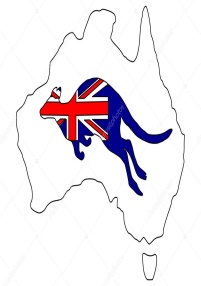 Описание  объекта исследованияОборудованиеВыводПроблемные вопросыДействияОпыт №1: «Бережливые растения»Цель: установить зависимость количества испаряемой влаги от величины листьев.Опыт №1: «Бережливые растения»Цель: установить зависимость количества испаряемой влаги от величины листьев.Опыт №1: «Бережливые растения»Цель: установить зависимость количества испаряемой влаги от величины листьев.Опыт №1: «Бережливые растения»Цель: установить зависимость количества испаряемой влаги от величины листьев.Опыт №1: «Бережливые растения»Цель: установить зависимость количества испаряемой влаги от величины листьев.Выясните, какие из растений смогут жить в джунглях, лесной зоне, саванне.Возможно, вы считаете, что в пустынях Африки смогут жить растения с крупными листьями, забирающие много воды; в лесу — обычные растения; в саванне — растения, накапливающие влагу.  Ок, докажем.стеклянные колбы, черенки диффенбахии и колеуса.растения с крупными листьями поглощают больше воды и больше испаряют влаги — они не могут расти в пустыне, где мало воды. -Смогут ли растения джунглей расти в лесу?- Смогут ли растения джунглей расти в пустыне?Налейте одинаковое количество воды в колбы, поместите туда растения, отметьте  уровень воды; через один-два дня отметьте изменение уровня водыЮЖНАЯ  АМЕРИКА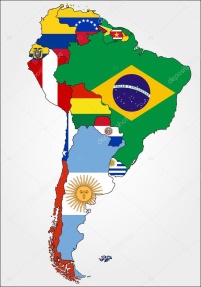 Описание  объекта исследованияОписание  объекта исследованияОборудованиеОборудованиеВыводПроблемные вопросыДействияОпыт №1: «Почему дует ветер?»Цель: познакомить детей с причиной возникновения ветра - движением воздушных масс; уточнить представления детей о свойствах воздухаОпыт №1: «Почему дует ветер?»Цель: познакомить детей с причиной возникновения ветра - движением воздушных масс; уточнить представления детей о свойствах воздухаОпыт №1: «Почему дует ветер?»Цель: познакомить детей с причиной возникновения ветра - движением воздушных масс; уточнить представления детей о свойствах воздухаОпыт №1: «Почему дует ветер?»Цель: познакомить детей с причиной возникновения ветра - движением воздушных масс; уточнить представления детей о свойствах воздухаОпыт №1: «Почему дует ветер?»Цель: познакомить детей с причиной возникновения ветра - движением воздушных масс; уточнить представления детей о свойствах воздухаОпыт №1: «Почему дует ветер?»Цель: познакомить детей с причиной возникновения ветра - движением воздушных масс; уточнить представления детей о свойствах воздухаОпыт №1: «Почему дует ветер?»Цель: познакомить детей с причиной возникновения ветра - движением воздушных масс; уточнить представления детей о свойствах воздухаСегодня мы с вами узнаем тайну происхождения одного природного явления. Что за явление, вы узнаете, отгадав загадку:За окошком завывает,Тёплым, ласковым бывает,Но и может всё на светеРазломать, разрушить. (Ветер)Рисунок «Движение воздушных масс», свеча, карточки с изображением влияния ветра на жизнь человека и окружающего мира Рисунок «Движение воздушных масс», свеча, карточки с изображением влияния ветра на жизнь человека и окружающего мира Солнце нагрело воздух над Землей. Он становится легче и поднимается вверх. Над горами воздух холоднее, тяжелее, он опускается вниз. Потом, согревшись, поднимается вверх. А остывший с гор снова опускается вниз, туда, где теплый воздух как бы освободил им место. Вот и получается ветер.Солнце нагрело воздух над Землей. Он становится легче и поднимается вверх. Над горами воздух холоднее, тяжелее, он опускается вниз. Потом, согревшись, поднимается вверх. А остывший с гор снова опускается вниз, туда, где теплый воздух как бы освободил им место. Вот и получается ветер.-Почему ветер дует?-Почему он то сильный, то слабый?Воспитатель зажигает свечу, подносит к верхней части фрамуги. Выводы детей (теплый воздух из комнаты идет на улицу). Подносит свечу к нижней части фрамуги (пламя направлено в сторону комнаты)ЮЖНАЯ  АМЕРИКАОписание  объекта исследованияОборудованиеВыводПроблемные вопросыДействияОпыт №2: «Как увидеть молнию?»Цель: выяснить, что гроза-проявление электричества в природе.Опыт №2: «Как увидеть молнию?»Цель: выяснить, что гроза-проявление электричества в природе.Опыт №2: «Как увидеть молнию?»Цель: выяснить, что гроза-проявление электричества в природе.Опыт №2: «Как увидеть молнию?»Цель: выяснить, что гроза-проявление электричества в природе.Опыт №2: «Как увидеть молнию?»Цель: выяснить, что гроза-проявление электричества в природе.Что такое гроза? Насколько опасна эта стихия и какие последствия грозят человеку при попадании электрического разряда молнии в его тело? Кусочки шерстяной ткани, воздушный шар, рупор.Гроза-проявление электричества в природе.-Чем опасна молния?-Можно ли молнию сфотографировать? Сложенные друг на друга кусочки ткани дети натирают воздушным шаром (или пластмассовым предметом). Подносят к ним рупор (для усиления звука) и медленно разъединяют ткань. Выясняют, что произошло с тканью при натирании (она наэлектризовалась), появился треск – проявление электричества).СЕВЕРНАЯ АМЕРИКАОписание  объекта исследованияОборудованиеВыводПроблемные вопросыДействияОпыт №4: «Образование молодых гор»Цель: показать, как силы сжатия воздействуют на движение коры.Опыт №4: «Образование молодых гор»Цель: показать, как силы сжатия воздействуют на движение коры.Опыт №4: «Образование молодых гор»Цель: показать, как силы сжатия воздействуют на движение коры.Опыт №4: «Образование молодых гор»Цель: показать, как силы сжатия воздействуют на движение коры.Опыт №4: «Образование молодых гор»Цель: показать, как силы сжатия воздействуют на движение коры.Земная кора находится в постоянном движении.  Это происходит под воздействием силы сжатия.Четыре бумажных полотенца, стакан воды.Когда различные силы воздействуют на земную кору с противоположных сторон, сжимаемый участок меняет форму и на нем образуются складки.-Почему земная кора сжимается? сложите полотенца стопкой на столе; сложите стопку пополам; намочите полотенца.Положите руки ладонями по краям полотенец; сдвигайте ладони вместе с ним.ЮЖНАЯ  АМЕРИКАОписание  объекта исследованияОборудованиеВыводПроблемные вопросыДействияОпыт №3. Свойства воздуха. Его значение в природе и жизни человека.Цель: показать, что воздух есть вокруг нас. Определить способы его обнаружения.Опыт №3. Свойства воздуха. Его значение в природе и жизни человека.Цель: показать, что воздух есть вокруг нас. Определить способы его обнаружения.Опыт №3. Свойства воздуха. Его значение в природе и жизни человека.Цель: показать, что воздух есть вокруг нас. Определить способы его обнаружения.Опыт №3. Свойства воздуха. Его значение в природе и жизни человека.Цель: показать, что воздух есть вокруг нас. Определить способы его обнаружения.Опыт №3. Свойства воздуха. Его значение в природе и жизни человека.Цель: показать, что воздух есть вокруг нас. Определить способы его обнаружения.  Нам предстоит  ознакомление с некоторыми свойствами воздуха, его значением для всего живого на планете.- Сегодня на уроке постараемся убедиться, что воздух присутствует везде, для этого мы сегодня проделаем много опытов.воздушные шарики, емкость с водой, стаканы, банка, ложка, 2 свечи, сахар рафинад,Воздух есть везде: на улице, в воде, в земле. Слой воздуха окружает нас и нашу Землю. Этот слой называется атмосферой. Воздух сжимаем. Обладает упругостью  в резиновых предметах. Воздух поддерживает горение.  - Можно ли найти такое место на Земле, где нет воздуха? -Воздух  - это  смесь  газов?- Поднести пустой  стакан отверстием вниз  к  воде  и  потихоньку  опускай  его  в  воду. - Наклоните  стакан в бок ,и воздух вышел из стакана и освободил место для воды. -Размешайте  чайной  ложкой воду, что  вы  заметили?- Надуем воздушный шарик. Теперь вдохнём воздух из него. Выдохнем. Ещё раз вдохнём. Становится всё труднее вдыхать.- Зажигаем  две свечи. Все они замечательно горят. Одну накрываем стаканом, вторую банкой. Наблюдаем.          ЮЖНАЯ           АМЕРИКА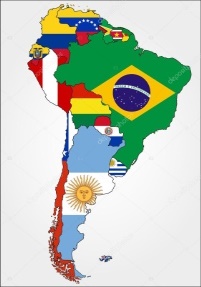 Описание  объекта исследованияОписание  объекта исследованияОборудованиеОборудованиеВыводВыводПроблемные вопросыПроблемные вопросыДействияОпыт №4. Воздушные корни.Цель: установить связь видоизменений частей растения с выполняемыми функциями и факторами внешней среды.Опыт №4. Воздушные корни.Цель: установить связь видоизменений частей растения с выполняемыми функциями и факторами внешней среды.Опыт №4. Воздушные корни.Цель: установить связь видоизменений частей растения с выполняемыми функциями и факторами внешней среды.Опыт №4. Воздушные корни.Цель: установить связь видоизменений частей растения с выполняемыми функциями и факторами внешней среды.Опыт №4. Воздушные корни.Цель: установить связь видоизменений частей растения с выполняемыми функциями и факторами внешней среды.Опыт №4. Воздушные корни.Цель: установить связь видоизменений частей растения с выполняемыми функциями и факторами внешней среды.Опыт №4. Воздушные корни.Цель: установить связь видоизменений частей растения с выполняемыми функциями и факторами внешней среды.Опыт №4. Воздушные корни.Цель: установить связь видоизменений частей растения с выполняемыми функциями и факторами внешней среды.Опыт №4. Воздушные корни.Цель: установить связь видоизменений частей растения с выполняемыми функциями и факторами внешней среды.Почему в джунглях есть растения с воздушными корнями?Спиндапсус, прозрачная с плотной крышкой емкость с водой на дне, решетка.Спиндапсус, прозрачная с плотной крышкой емкость с водой на дне, решетка.Воздух занимает все пространство в стакане, воде в него не попасть. Если наклонить стакан, воздух выходит и вода заполняет стакан.Воздух прозрачный, невидимый, легкий и занимает свободное место.Воздух занимает все пространство в стакане, воде в него не попасть. Если наклонить стакан, воздух выходит и вода заполняет стакан.Воздух прозрачный, невидимый, легкий и занимает свободное место.-Зачем растениям джунглей нужны воздушные корни?-В наших лесах есть растения с воздушными корнями?-Зачем растениям джунглей нужны воздушные корни?-В наших лесах есть растения с воздушными корнями?Поместить черенок с почками-будущими воздушными корнями, на решетку в емкость с водой, закрыть плотно крышкой. Наблюдать в течение месяца за появлением тумана, а затем капель внутри емкости (как в джунглях). Рассмотреть появившиеся воздушные  корни.Поместить черенок с почками-будущими воздушными корнями, на решетку в емкость с водой, закрыть плотно крышкой. Наблюдать в течение месяца за появлением тумана, а затем капель внутри емкости (как в джунглях). Рассмотреть появившиеся воздушные  корни.АНТАРКТИДА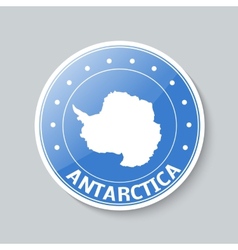 Описание  объекта исследованияОписание  объекта исследованияОборудованиеОборудованиеВыводПроблемные вопросыДействияОпыт №;1.«Солнце дарит нам тепло и свет»Цель: Дать представление о том, что Солнце является источником тепла и света; познакомить с понятием световая энергия, показать степень ее поглощения разными предметами, материалами.Опыт №;1.«Солнце дарит нам тепло и свет»Цель: Дать представление о том, что Солнце является источником тепла и света; познакомить с понятием световая энергия, показать степень ее поглощения разными предметами, материалами.Опыт №;1.«Солнце дарит нам тепло и свет»Цель: Дать представление о том, что Солнце является источником тепла и света; познакомить с понятием световая энергия, показать степень ее поглощения разными предметами, материалами.Опыт №;1.«Солнце дарит нам тепло и свет»Цель: Дать представление о том, что Солнце является источником тепла и света; познакомить с понятием световая энергия, показать степень ее поглощения разными предметами, материалами.Опыт №;1.«Солнце дарит нам тепло и свет»Цель: Дать представление о том, что Солнце является источником тепла и света; познакомить с понятием световая энергия, показать степень ее поглощения разными предметами, материалами.Опыт №;1.«Солнце дарит нам тепло и свет»Цель: Дать представление о том, что Солнце является источником тепла и света; познакомить с понятием световая энергия, показать степень ее поглощения разными предметами, материалами.Опыт №;1.«Солнце дарит нам тепло и свет»Цель: Дать представление о том, что Солнце является источником тепла и света; познакомить с понятием световая энергия, показать степень ее поглощения разными предметами, материалами.Солнце – раскаленное небесное тело. Кроме света от раскаленных тел исходит тепло. Вот и солнечные лучи нагревают поверхность Земли. А от нее нагревается воздух. Теплый воздух легче холодного. Поэтому он поднимается вверх.Хотите в этом убедиться?настольная лампа;  набор предметов, из разных материалов:бумаги, пластмассы, дерева, металла;  бумага, ножницы, нитки, белые и черные лоскутки ткани, светлые и темные камни, песок.настольная лампа;  набор предметов, из разных материалов:бумаги, пластмассы, дерева, металла;  бумага, ножницы, нитки, белые и черные лоскутки ткани, светлые и темные камни, песок.Темные предметы нагреваются сильнее. Чем больше тепла поглощает какой- либо предмет, тем выше становится его температура.Светлые поверхности отражают часть тепла, не могут сильно нагреваться. Темные предметы нагреваются сильнее. Чем больше тепла поглощает какой- либо предмет, тем выше становится его температура.Светлые поверхности отражают часть тепла, не могут сильно нагреваться. -Что было бы, если  не станет солнца?-Можно посмотреть на Солнце в микроскоп?Давайте представим, что электрическая лампочка - это Солнце.Подставьте ладошку. Возьмите разные материалы и расположите их под лампой. Детям предлагаются белые и черные лоскутки ткани, темные и светлые камни, песок.Проверяем на ощупь степень нагревания. Какие материалы нагреваются сильнее? Почему?Возьмите в руки круги и вырежьте по контуру линии. Чтобы получилась  спираль. На что похожа спираль? Вставьте нитку в отверстие головы. Сейчас мы подвесим змею над лампочкой. Что вы наблюдаете?АВСТРАЛИЯОписание  объекта исследованияОписание  объекта исследованияОборудованиеВыводПроблемные вопросыДействияОпыт №3 «Передача солнечного зайчика»Цель: помочь понять, как можно многократно отразить свет и изображение предмета, т.е. увидеть его там, где его не должно быть видно.Опыт №3 «Передача солнечного зайчика»Цель: помочь понять, как можно многократно отразить свет и изображение предмета, т.е. увидеть его там, где его не должно быть видно.Опыт №3 «Передача солнечного зайчика»Цель: помочь понять, как можно многократно отразить свет и изображение предмета, т.е. увидеть его там, где его не должно быть видно.Опыт №3 «Передача солнечного зайчика»Цель: помочь понять, как можно многократно отразить свет и изображение предмета, т.е. увидеть его там, где его не должно быть видно.Опыт №3 «Передача солнечного зайчика»Цель: помочь понять, как можно многократно отразить свет и изображение предмета, т.е. увидеть его там, где его не должно быть видно.Опыт №3 «Передача солнечного зайчика»Цель: помочь понять, как можно многократно отразить свет и изображение предмета, т.е. увидеть его там, где его не должно быть видно.Можно многократно отразить свет и изображение предмета, т.е. увидеть его там, где его не должно быть видно.Зеркала, схема многократного изображения.Зеркала, схема многократного изображения.Солнечный свет и предмет можно многократно отразить, если в том месте на стене, куда попал солнечный «зайчик», поместить стекло.-Что будет, если  не станет Солнца?-Можно посмотреть на Солнце в микроскоп? С помощью детей пустить солнечного зайчика на стену. В том месте, куда попал солнечный «зайчик» поместить еще одно зеркало, чтобы солнечный зайчик отразился еще разАВСТРАЛИЯОписание  объекта исследованияОборудованиеОборудованиеВыводВыводПроблемные вопросыПроблемные вопросыДействияОпыт№4 «Радуга на стене».Цель: познакомить с механизмом образования цветов как разложением и отражением лучей цвета.Опыт№4 «Радуга на стене».Цель: познакомить с механизмом образования цветов как разложением и отражением лучей цвета.Опыт№4 «Радуга на стене».Цель: познакомить с механизмом образования цветов как разложением и отражением лучей цвета.Опыт№4 «Радуга на стене».Цель: познакомить с механизмом образования цветов как разложением и отражением лучей цвета.Опыт№4 «Радуга на стене».Цель: познакомить с механизмом образования цветов как разложением и отражением лучей цвета.Опыт№4 «Радуга на стене».Цель: познакомить с механизмом образования цветов как разложением и отражением лучей цвета.Опыт№4 «Радуга на стене».Цель: познакомить с механизмом образования цветов как разложением и отражением лучей цвета.Опыт№4 «Радуга на стене».Цель: познакомить с механизмом образования цветов как разложением и отражением лучей цвета.А вы знаете как образуется радуга? Нужен ли солнечный свет для этого?Хрустальный многогранник (деталь от хрустальной люстры).При отражении солнечных лучей от хрустального многогранника на стене появляются цветовые пятна. Так образуется радуга.При отражении солнечных лучей от хрустального многогранника на стене появляются цветовые пятна. Так образуется радуга.-Что будет, если  не станет Солнца?-Можно ли увидеть радугу без Солнца?-Что будет, если  не станет Солнца?-Можно ли увидеть радугу без Солнца?Дети вместе с воспитателем рассматривают отражение солнечного света от хрустального многогранника или диска на стене. Затем диск или хрустальный многогранник помещается в таз с водой под солнечные лучи; немного двигая таз или диск в воде, рассматриваем образовавшиеся разноцветные блики, очень похожие на радугу.Дети вместе с воспитателем рассматривают отражение солнечного света от хрустального многогранника или диска на стене. Затем диск или хрустальный многогранник помещается в таз с водой под солнечные лучи; немного двигая таз или диск в воде, рассматриваем образовавшиеся разноцветные блики, очень похожие на радугу.АВСТРАЛИЯОписание  объекта исследованияОборудованиеВыводПроблемные вопросыДействияОпыт№5: «Почему морская вода соленая?»Цель: дать представление о причинах появления соли в морской воде.Опыт№5: «Почему морская вода соленая?»Цель: дать представление о причинах появления соли в морской воде.Опыт№5: «Почему морская вода соленая?»Цель: дать представление о причинах появления соли в морской воде.Опыт№5: «Почему морская вода соленая?»Цель: дать представление о причинах появления соли в морской воде.Опыт№5: «Почему морская вода соленая?»Цель: дать представление о причинах появления соли в морской воде.В дождевой воде нет соли. Только когда дождевая вода просачивается через почву, в ней растворяются соли и минералы из грунта и горных пород. Ручьи и реки переносят их в море. Благодаря солнечному теплу вода испаряется с поверхности моря, в то время как соли и другие вещества остаются в нем. Прежде, чем море стало соленым, прошли миллиарды лет.Презентация «Путешествие капельки». Для опыта: емкость с соленой водой, темное блюдо или тарелка.Вода испарилась, а соль осталась на тарелке и снова образовала кристаллы.-Как рыбы живут в соленой воде?-А человеку можно пить соленую воду?Морскую соль растворяем в воде. Осторожно пробуем на язык.  Вывод. Соленую воду наливаем на темную тарелку или поднос, оставляем высыхать.
АВСТРАЛИЯОписание  объекта исследованияОборудованиеВыводПроблемные вопросыДействияОпыт№6 «Как получить из морской воды пресную»Цель: объяснить, что получение питьевой пресной воды искусственным путём позволит решить проблему нехватки воды во многих регионах мираОпыт№6 «Как получить из морской воды пресную»Цель: объяснить, что получение питьевой пресной воды искусственным путём позволит решить проблему нехватки воды во многих регионах мираОпыт№6 «Как получить из морской воды пресную»Цель: объяснить, что получение питьевой пресной воды искусственным путём позволит решить проблему нехватки воды во многих регионах мираОпыт№6 «Как получить из морской воды пресную»Цель: объяснить, что получение питьевой пресной воды искусственным путём позволит решить проблему нехватки воды во многих регионах мираОпыт№6 «Как получить из морской воды пресную»Цель: объяснить, что получение питьевой пресной воды искусственным путём позволит решить проблему нехватки воды во многих регионах мираИногда человек попадает в ситуацию, когда нет пресной питьевой воды, а морской воды в избытке. Сегодня мы с вами научимся добывать пресную питьевую воду из морской соленой.Широкий таз, чашка, пищевая пленка, вода, соль, небольшой груз или камень. Из солёной воды можно получить пресную – питьевую. Соль не испаряется – она так и останется на дне тазика.-Как рыбы живут в соленой воде?-А человеку можно пить соленую воду?Налили в небольшой тазик воду и растворили в ней несколько ложек соли. На дно тазика поставили чашку, сверху натянули плёнку, а на плёнку положили камешек, так, чтобы получилось небольшое углубление, но плёнка не касалась чашки. Установили наше приспособление на радиатор. Вода в тазике начнёт нагреваться и испаряться. Однако плёнка будет задерживать её, и чистая питьевая вода по капелькам осядет в чашку.АНТАРКТИДАОписание  объекта исследованияОборудованиеОборудованиеВыводПроблемные вопросыДействияОпыт№4 «Почему не тонут айсберги?»Цель: Уточнить представления детей о свойствах льда: прозрачный, твердый, имеют форму, при нагревании тает и превращается в воду; дать представление об айсбергах, их опасности для судоходства.Опыт№4 «Почему не тонут айсберги?»Цель: Уточнить представления детей о свойствах льда: прозрачный, твердый, имеют форму, при нагревании тает и превращается в воду; дать представление об айсбергах, их опасности для судоходства.Опыт№4 «Почему не тонут айсберги?»Цель: Уточнить представления детей о свойствах льда: прозрачный, твердый, имеют форму, при нагревании тает и превращается в воду; дать представление об айсбергах, их опасности для судоходства.Опыт№4 «Почему не тонут айсберги?»Цель: Уточнить представления детей о свойствах льда: прозрачный, твердый, имеют форму, при нагревании тает и превращается в воду; дать представление об айсбергах, их опасности для судоходства.Опыт№4 «Почему не тонут айсберги?»Цель: Уточнить представления детей о свойствах льда: прозрачный, твердый, имеют форму, при нагревании тает и превращается в воду; дать представление об айсбергах, их опасности для судоходства.Опыт№4 «Почему не тонут айсберги?»Цель: Уточнить представления детей о свойствах льда: прозрачный, твердый, имеют форму, при нагревании тает и превращается в воду; дать представление об айсбергах, их опасности для судоходства.Айсберги – это огромные горы льда, которые  откололись от ледяных берегов в Арктике и в Антарктиде, и течением их вынесло в море. Что происходит с этими кусками льда? Плавают они или тонут?Айсберги – это огромные горы льда, которые  откололись от ледяных берегов в Арктике и в Антарктиде, и течением их вынесло в море. Что происходит с этими кусками льда? Плавают они или тонут?Таз с водой, пластмассовая рыбка, куски льда разного размера, разные по форме и размеру ёмкости, кораблики, ванна, картинки с изображением айсбергов.Процесс превращения твердого льда в жидкость называется таянием. Лед не меняет своей формы, куда бы его ни положили. Выталкивающая сила воды больше веса льда.-Почему лёд нельзя вставить в окно вместо стекла?-Почему не тонут айсберги?-Почему айсберги не тают полностью?-Опасны ли айсберги?Под руководством воспитателя дети рассматривают кусочки льда. Наблюдают за таянием льда вна ладони, на тарелочке, и на тарелочке, поставленной на обогревательный прибор. Погружают лед в емкость с водой, наблюдают.АНТАРКТИДАОписание  объекта исследованияОборудованиеОборудованиеВыводПроблемные вопросыДействияОпыт№3 «Снег и его свойстваЦель: Уточнить и расширить представление детей о снегеОпыт№3 «Снег и его свойстваЦель: Уточнить и расширить представление детей о снегеОпыт№3 «Снег и его свойстваЦель: Уточнить и расширить представление детей о снегеОпыт№3 «Снег и его свойстваЦель: Уточнить и расширить представление детей о снегеОпыт№3 «Снег и его свойстваЦель: Уточнить и расширить представление детей о снегеОпыт№3 «Снег и его свойстваЦель: Уточнить и расширить представление детей о снегеПочему идет снег?- из всех земных водоемов испаряется вода, пар поднимается высоко в небо, охлаждается, преобразуется в маленькие, ледяные кристаллы, которые соединяются друг с другом, образуя шестигранные снежинки; снег выпадает из темных, снеговых туч.Почему идет снег?- из всех земных водоемов испаряется вода, пар поднимается высоко в небо, охлаждается, преобразуется в маленькие, ледяные кристаллы, которые соединяются друг с другом, образуя шестигранные снежинки; снег выпадает из темных, снеговых туч.Плошка со снегом, формочка, ложечка, лопатка, поднос, салфетка. Карточки схемы (моделирование опыта).Процесс превращения твердого снега в жидкость называется таянием. Снег меняет свою форму, принимает форму предмета, в который его выложили. Снег есть нельзя.-Какой бывает снег?-Все ли снежинки одинаковые?-Кто чистит снег на Антарктиде?Самостоятельная работа детей по опорным картам-схемам для моделирование опыта:
1 карточка - взять снег положить в формочку 
2 карточка - перевернуть формочку сделать пирожное3 карточка – поставить в теплое место.АНТАРКТИДАОписание  объекта исследованияОборудованиеОборудованиеВыводПроблемные вопросыДействияОпыт №2«Что будет с водой на морозе?»Цель: показать, что на морозе вода переходит в твердое состояние-лед, в твердом состоянии вода занимает больше места, чем в жидком.Опыт №2«Что будет с водой на морозе?»Цель: показать, что на морозе вода переходит в твердое состояние-лед, в твердом состоянии вода занимает больше места, чем в жидком.Опыт №2«Что будет с водой на морозе?»Цель: показать, что на морозе вода переходит в твердое состояние-лед, в твердом состоянии вода занимает больше места, чем в жидком.Опыт №2«Что будет с водой на морозе?»Цель: показать, что на морозе вода переходит в твердое состояние-лед, в твердом состоянии вода занимает больше места, чем в жидком.Опыт №2«Что будет с водой на морозе?»Цель: показать, что на морозе вода переходит в твердое состояние-лед, в твердом состоянии вода занимает больше места, чем в жидком.Опыт №2«Что будет с водой на морозе?»Цель: показать, что на морозе вода переходит в твердое состояние-лед, в твердом состоянии вода занимает больше места, чем в жидком.Что будет с водой, если она окажется на морозе?Что будет с водой, если она окажется на морозе?Емкости для воды, вода, фломастер, формочки для игры с песком, нить, краски и кисточка.Вода на морозе становится твердой и холодной, Замерзая, вода расширяется.-Почему лёд нельзя вставить в окно вместо стекла?-Почему не тонут айсберги?-Почему айсберги не тают полностью?-Опасны ли айсберги?Налить в пробирку с делениями воды, замерить. После замерзания сравнить результаты. Поставить опять в тепло, сравнить результаты.